Publicado en Gipuzkoa el 24/05/2023 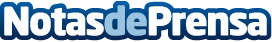 Dra. Lourdes Ruiz: "disponemos de nuevos tratamientos que mejoran los síntomas del ojo seco que afecta a más del 30% de las personas mayores de 50 años"En el Aula de Salud de este jueves, los oftalmólogos de Policlínica Gipuzkoa, Lourdes Ruiz y Héctor Fariña presentarán las últimas novedades incorporadas para el tratamiento del ojo seco o la blefaritis, como el láser de luz pulsada IPL o el Blephex. Una paciente, que se resistía a tener que ponerse gafas, compartirá su experiencia tras operarse de la vista en Policlínica GipuzkoaDatos de contacto:POLICLÍNICA GIPUZKOA Comunicación943223750Nota de prensa publicada en: https://www.notasdeprensa.es/dra-lourdes-ruiz-disponemos-de-nuevos Categorias: Medicina Sociedad País Vasco Servicios médicos http://www.notasdeprensa.es